                 HLAVNÍ MĚSTO PRAHA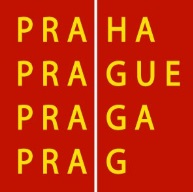                  MAGISTRÁT HLAVNÍHO MĚSTA PRAHY                 Odbor památkové péčeNávod na zpracování Cenové kalkulace proŽÁDOST O DOTACI HL. M. PRAHY pro označování provozoven na území Pražské památkové rezervace Čl. K, odst. 3 Programu:Cenové kalkulace vedené v cenách roku 2022, případně roku 2021, doložené k Žádosti, budou zpracovány pro každý typ označení provozovny zvlášť. Celkové náklady každého typu označení provozovny budou členěny na náklady, týkající se: Grafického návrhu – také Dokumentace návrhu (vizualizace v kontextu s fasádou a technická zpráva s popisem materiálu, umístění a způsobu ukotvení do fasády) bude zpracována v souladu se závazným stanoviskem Odboru MHMP, bude obsahovat rozměry, materiál, způsob uchycení, případně může být doložen jako nabídka dodavatele. Celkové náklady za grafický návrh budou předloženy ve formě jednoduché cenové kalkulace, převedené do tabulkového procesoru excel (xls, xlsx).Zhotovení (výroba) označení provozovny – bude předložena Cenová kalkulace (výrobní kalkulace), která bude obsahovat rozpis položek prací souvisejících se zhotovením označení provozovny. Práce budou v souladu se závazným stanoviskem Odboru MHMP. Celkové náklady budou předloženy ve formě cenové (výrobní) kalkulace, převedené do tabulkového procesoru excel (xls, xlsx), která bude mít strukturu položek podle popisu dílčích prací v uvedených dokumentech (např. dle technické zprávy grafického návrhu) a obsahovat rozměrové parametry podle jednotlivých zákroků.Instalace označení provozovny – bude předložena Cenová kalkulace, která bude obsahovat rozpis položek prací souvisejících s instalací označení provozovny. Práce budou v souladu se závazným stanoviskem Odboru MHMP. Celkové náklady budou předloženy ve formě cenové kalkulace, převedené do tabulkového procesoru excel (xls, xlsx), která bude mít strukturu položek podle popisu dílčích prací v uvedených dokumentech (např. dle technické zprávy grafického návrhu) podle jednotlivých zákroků.Ke každému typu označení provozovny bude doložena samostatná Cenová kalkulace celkových nákladů, která bude obsahovat položky pro grafický návrh, zhotovení (výrobu) a instalaci označení provozovny, včetně souhrnu celkových nákladů všech tří částí cenové kalkulace. Případně lze doložit samostatně tři cenové kalkulace pro a) grafický návrh, b) zhotovení, c) instalaci).Předložené cenové kalkulace musí souhlasit se skutečně proplacenými náklady na provedené dílo (viz Žádost o dotaci, Doklady k žádosti o dotaci, bod 4 a bod 10).Žadatel k Žádosti o dotaci dokládá dokumenty o realizaci díla, tzn kopie objednávek nebo smluv o dílo, kopie účetních dokladů (faktur) a kopie dokladů o úhradě celkových nákladů. Přičemž objednávka nebo smlouva o dílo musí obsahovat povinné náležitosti, stanovené zákonem č. 89/2012 Sb. občanský zákoník ve znění pozdějších předpisů Údaje o odběrateli a dodavateli, Předmět díla  (výroba a instalace reklamního zařízení), Místo, kde bude zařízení umístěno, Cena bez DPH a cena s DPH (pokud je dodavatel plátcem DPH), Termín plnění, odsouhlasení předmětu objednávky či smlouvy oběma stranami, apod.Částky uvedené na cenových kalkulacích u jednotlivých typů označení, musejí být shodné s částkami uvedenými v Žádosti.